INDICAÇÃO Nº 9314/2017Indica ao Poder Executivo Municipal a roçagem em torno da UBS Dr. José Togeiro de Andrade – Posto Médico localizada na Rua Tucanos, 406, no bairro Santa Rita de Cassia.Excelentíssimo Senhor Prefeito Municipal, Nos termos do Art. 108 do Regimento Interno desta Casa de Leis, dirijo-me a Vossa Excelência para sugerir que, por intermédio do Setor competente, seja executada a roçagem em torno da UBS Dr. José Togeiro de Andrade – Posto Médico localizada na Rua Tucanos, 406, no bairro Santa Rita de Cassia, neste município.Justificativa:Esta vereadora foi procurada por munícipes relatando a necessidade de manutenção no entorno da UBS Dr. José Togeiro de Andrade – Posto Médico, pois o mato alto faz com que o local sirva para descarte de lixo, e proliferação de insetos peçonhentos, sendo que o local é uma Unidade de Saúde..Plenário “Dr. Tancredo Neves”, em 14 de dezembro de 2017.Germina Dottori- Vereadora PV -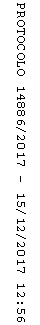 